The first consignment of Indian food assistance to the people of DPR korea has arrived at Nampo port.  Ambassador has inspected the consignment and officially handed over to the Country Representative of World Food Programme (WFP) who will distribute it.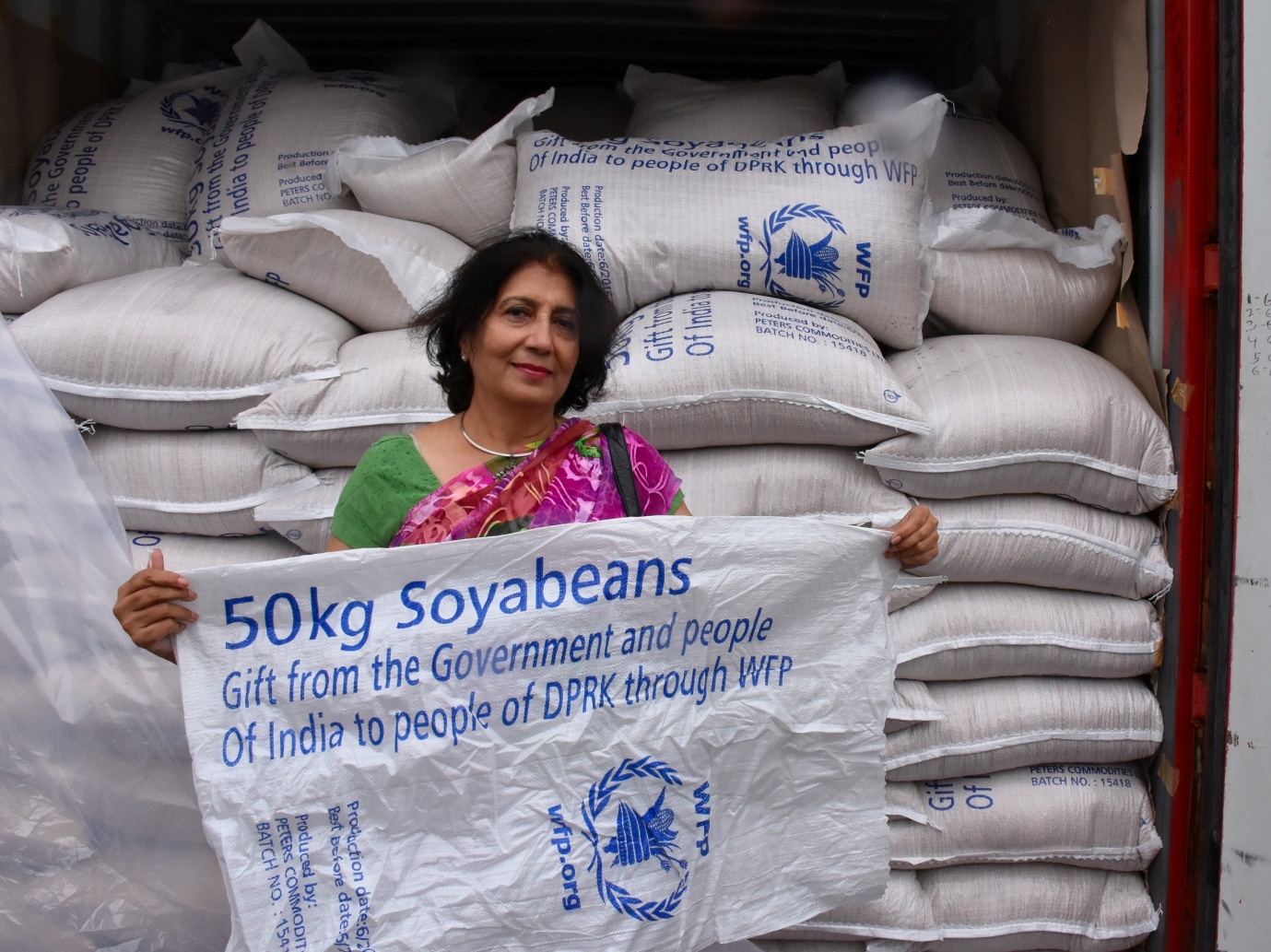 